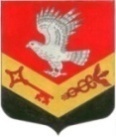 Муниципальное образование«ЗАНЕВСКОЕ   ГОРОДСКОЕ   ПОСЕЛЕНИЕ» Всеволожского муниципального района Ленинградской областиАДМИНИСТРАЦИЯПОСТАНОВЛЕНИЕ15.08.2017 г.											№ 515дер. ЗаневкаОб отмене постановленийадминистрации МО «Заневское городское поселение»	В соответствии с Федеральным законом от 06.10.2003 № 131-ФЗ «Об общих принципах организации местного самоуправления в Российской Федерации», Уставом муниципального образования «Заневское городское поселение» Всеволожского муниципального района Ленинградской области, администрация муниципального образования «Заневское городское поселение» Всеволожского муниципального района Ленинградской области ПОСТАНОВЛЯЕТ: Признать утратившими силу:1.1. Постановление администрации от 06.04.2016 № 159 «Об утверждении административного регламента по предоставлению муниципальной услуги «Предоставление адресной социальной помощи отдельным категориям граждан, попавшим в трудную жизненную ситуацию, проживающим в муниципальном образовании «Заневское городское поселение» Всеволожского муниципального района Ленинградской области»;1.2. Постановление администрации от 13.11.2015 № 563 «О наделении полномочиями муниципального земельного контроля».	2. Настоящее постановление вступает в силу со дня его официального опубликования.	3. Контроль за исполнением настоящего постановления оставляю за собой.Глава администрации 									А.В. Гердий